2.pielikums„Mēbeļu piegāde un uzstādīšana Lībiešu saieta namam Kolkā” iepirkuma identifikācijas Nr. DNP 2018/31Tehniskā specifikācijaMĒBEĻU PIEGĀDE UN UZSTĀDĪŠANAMēbeļu krāsa jāsaskaņo ar pasūtītāju. Mēbelēm jābūt sakomplektētām un uzstādītām pasūtītāja norādītā vietā 1 mēnešu laikā no līguma noslēgšanas.Prasības materiāliem no drošības viedokļa Koksnes, plastmasas un metāla detaļu virsmu pārklājumi nedrīkst saturēt: bīstamās vielas, kuras atbilstoši Direktīvai 1999/45/EC ir kancerogēnas, reproduktīvās sistēmas bojātājas, mutagēnas, toksiskas, alerģiskas ieelpojot vai bīstamas videi; halogēnorganiskos liesmu novērsējus, ftalātus, aziridīnamīdus, poli-aziridīnamīdus vai svinu, kadmiju, hromu, dzīvsudrabu un to savienojumus; gaistošos organiskos savienojumus, ja to īpatsvars pārsniedz 5% pārklājuma masas.MĒBELESVIRTUVE1.Transformējams molberts  ar plāksniTransformējams molberts  ar plāksni1.Mēbeļu tips un pielietojumsTransformējams molberts  ar plāksni izstāžu zālei2.Skaits23.Gabarītu izmēriAugstums 1900 ± 50 mm; plāksnes izmēri vismaz 420 x 594 mm4.Izmantotie materiāliKoks 5.Izmantotā furnitūraSpeciālu prasību nav6.Izmantotie apdares materiāliEļļots koks7.Mēbeles skice*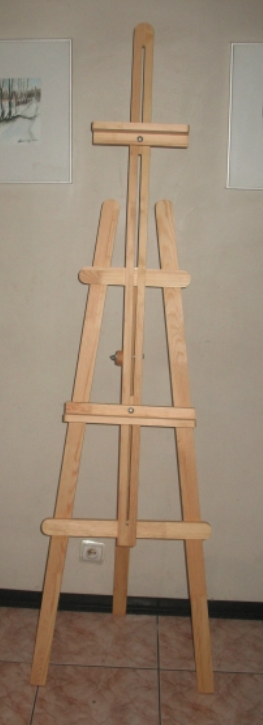 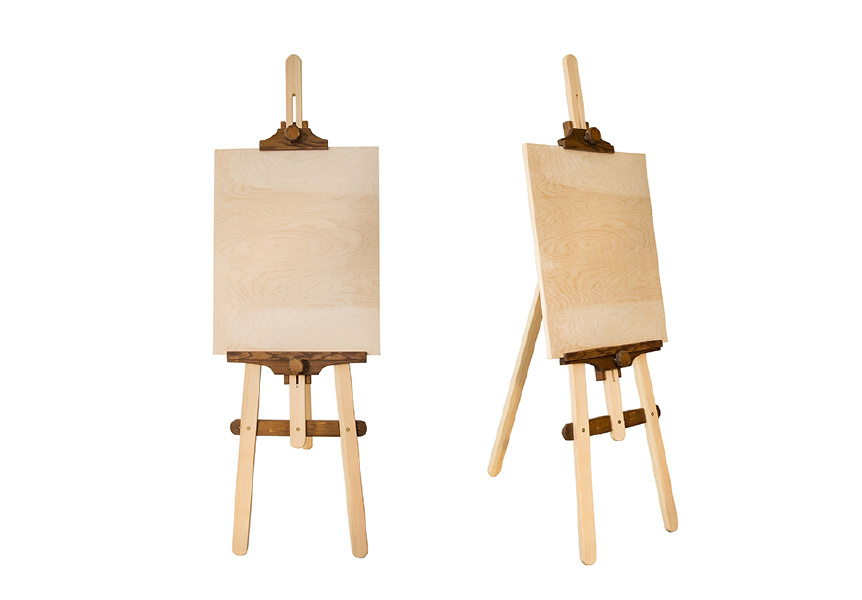 8.Atbilstība drošības prasībāmKājas apstrādātas pret slīdi2.Stūra dīvānsStūra dīvāns1.Mēbeļu tips un pielietojumsStūra dīvāns tūrisma informācijas centrā2.Skaits13.Gabarītu izmēriAugstums 850 mm; platums 1400 ±100 mm; garums 2200 ±200mm; Sēdekļa augstums 430  ±10 mmLabās puses stūris4.Izmantotie materiāliKoka karkass, auduma apšuvums. Audums nodilumizturīgs. Roku balsti – ādas aizvietotājs; muguras balsti - spilveni5.Izmantotā furnitūraSpeciālu prasību nav6.Izmantotie apdares toņiPelēks un melns7.Mēbeles skice*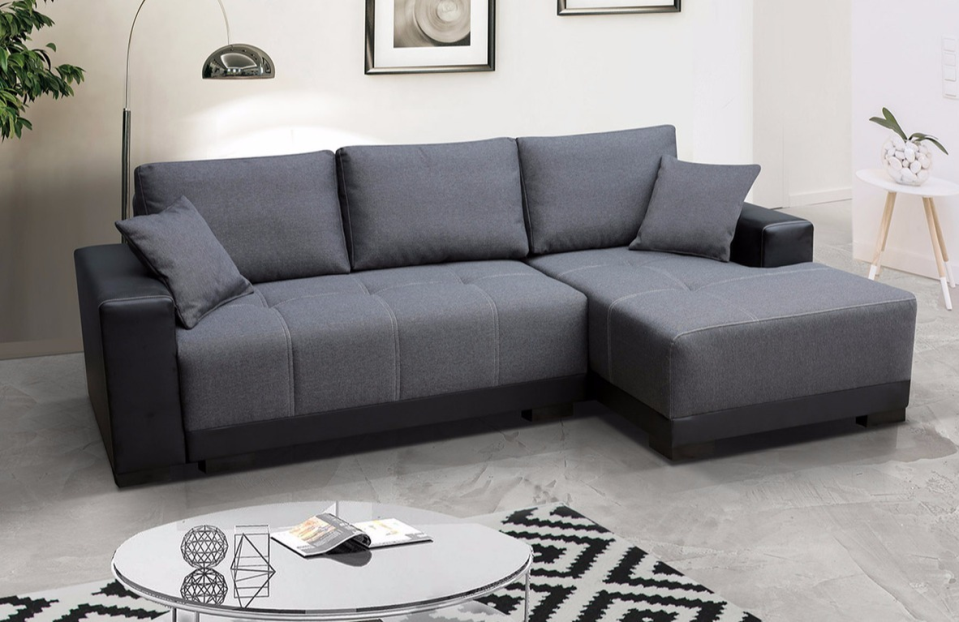 8.Atbilstība drošības prasībāmAtbilstoši Latvijas Nacionālās standartizācijas institūcijas “Latvijas standarts” (LVS) standartiem vai ekvivalents.3.Biroja darba galds darbaBiroja darba galds darba1.Mēbeļu tips un pielietojumsBiroja darba galds darba kabinetiem nr. 3, 10 un 112.Skaits63.Gabarītu izmēriAugstums 740 mm; platums 800 ±50 mm; garums 1600 ±100 mm4.Izmantotie materiāliVirsma: 25 - 35 mm bieza laminēta kokskaidu plātne ar 2mm biezu ABS malas apdari5.Izmantotā furnitūraNerūsējošā tērauda rāmis6.Izmantotie apdares materiāliVirsmas un malu apdares tonis RAL 70057.Mēbeles skice*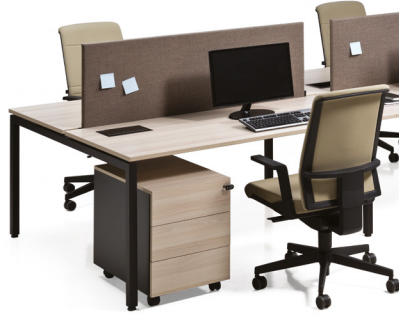 8.Atbilstība drošības prasībāmGalda mehāniskā izturība atbilst standarta LVS EN 527-2:2017 prasībām vai ekvivalents.4.Atvilktņu skapis ar 4 atvilktnēmAtvilktņu skapis ar 4 atvilktnēmAtvilktņu skapis ar 4 atvilktnēmAtvilktņu skapis ar 4 atvilktnēm1.Mēbeļu tips un pielietojumsMēbeļu tips un pielietojumsAtvilktņu skapis ar 4 atvilktnēm, uz riteņiem darba kabinetiem un darba vietai tūrisma informācijas centrāAtvilktņu skapis ar 4 atvilktnēm, uz riteņiem darba kabinetiem un darba vietai tūrisma informācijas centrā2.SkaitsSkaits883.Gabarītu izmēriGabarītu izmēriAugstums 600 ±50 mm; platums 450 ±50 mm; dziļums 600 ±50 mmAugstums 600 ±50 mm; platums 450 ±50 mm; dziļums 600 ±50 mm4.Izmantotie materiāliIzmantotie materiāliMDF plātnes; Virsmas biezums  25 mmMDF plātnes; Virsmas biezums  25 mm5.Izmantotā furnitūraIzmantotā furnitūraNerūsējošā tērauda rokturi; vismaz viena atvilktne slēdzamaLodīšu atvilktņu vadotnes ar 80 % atvilktnes atvērumu. Atvilktņu mehāniskā izturība un ilgizturība atbilstoši standarta LVS EN 14074 prasībām.Nerūsējošā tērauda rokturi; vismaz viena atvilktne slēdzamaLodīšu atvilktņu vadotnes ar 80 % atvilktnes atvērumu. Atvilktņu mehāniskā izturība un ilgizturība atbilstoši standarta LVS EN 14074 prasībām.6.Izmantotie apdares materiāliIzmantotie apdares materiāliMēbeles krāsa RAL 7005Mēbeles krāsa RAL 70057.Mēbeles skice*Mēbeles skice*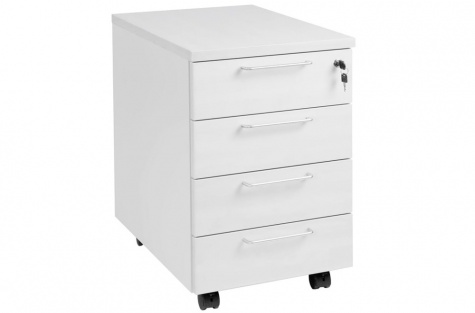 8.Atbilstība drošības prasībāmAtbilstība drošības prasībāmAtvilktņu mehāniskā izturība un ilgizturība atbilstoši standarta LVS EN 14074:2004 prasībām vai ekvivalents Atvilktņu mehāniskā izturība un ilgizturība atbilstoši standarta LVS EN 14074:2004 prasībām vai ekvivalents 5.5.Biroja krēslsBiroja krēslsBiroja krēsls1.1.Mēbeļu tips un pielietojumsMēbeļu tips un pielietojumsBiroja krēsls MILTON vai ekvivalents2.2.SkaitsSkaits63.3.Gabarītu izmēriPieļaujamās izmaiņas +/- 50mmGabarītu izmēriPieļaujamās izmaiņas +/- 50mmSēdekļa augstums 470-580 mm;Sēdekļa dziļums 470 mmSēdekļa platums 490 mmAtzveltnes augstums 570 mmMaksimāli pieļaujamais svars 110 kg4.4.Izmantotie materiāliIzmantotie materiāliSēdekļa materiāls - audumaAtzveltnes materiāls - auduma5.5.Izmantotā furnitūraIzmantotā furnitūraSpeciālu prasību nav6.6.Izmantotie apdares materiāliIzmantotie apdares materiāliSēdekļa krāsa melna;  atzveltnes krāsa zaļa (zaļais tonis tāds pats kā darba vietu atdalošajam panelim, toni saskaņot ar pasūtītāju)7.7.Mēbeles skiceMēbeles skice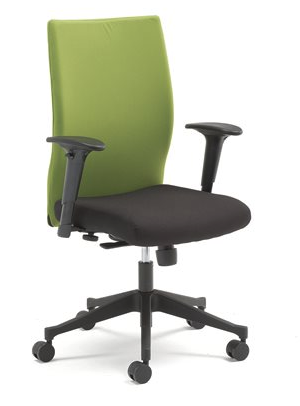 8.8.Atbilstība drošības prasībāmAtbilstība drošības prasībāmBiroja darba krēsls atbilst standarta LVS EN 1335-2:2009 drošuma prasībām  vai ekvivalents6.Konferenču krēsls ar atzveltniKonferenču krēsls ar atzveltni1.Mēbeļu tips un pielietojumsKonferenču krēsls ar atzveltni Brooks vai ekvivalents konferenču zālei, darba kabinetam nr. 3, 11. un virtuvei. Uzglabājami sakrautā veidā.2.Skaits653.Gabarītu izmēriSēdekļa augstums: 460 mmSēdekļa dziļums: 420 mmSēdekļa platums: 390 mmPieļaujamās izmaiņas +/- 50mm4.Izmantotie materiāliStatīva materiāls:	TēraudaSēdekļa materiāls:	Auduma5.Izmantotā furnitūraSpeciālu prasību nav6.Izmantotie apdares materiāliStatīva krāsa:	  Pelēka  Sēdekļa krāsa:	  Tumši pelēka  7.Mēbeles skice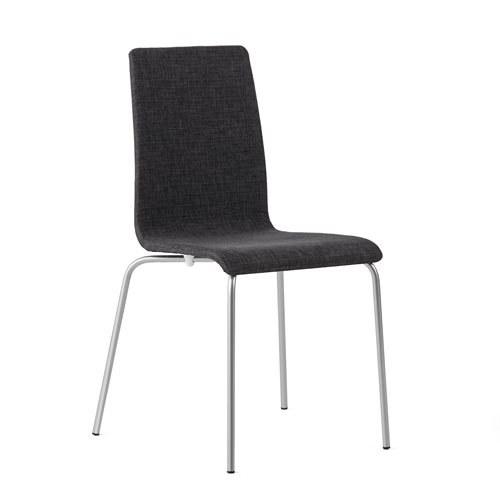 7.Konferenču galds ar nolokāmām kājāmKonferenču galds ar nolokāmām kājām1.Mēbeļu tips un pielietojumsKonferenču galds ar nolokāmām kājām konferenču zālei. Viegli saliekams galds, iespējams salikt vienu uz otra2.Skaits63.Gabarītu izmēriAugstums 725 - 740 mm; platums 1700-1800 mm; dziļums 800-810 mm4.Izmantotie materiāliGalda virsma laminēta skaidu plātne  vai ekvivalents 22 – 25 mm; Galda virsma aplīmēta ar baltu 2mm ABS maliņu5.Izmantotā furnitūraStabilas un viegli nolokāmas kājas6.Izmantotie apdares materiāliGalda virsma balta7.Mēbeles skice*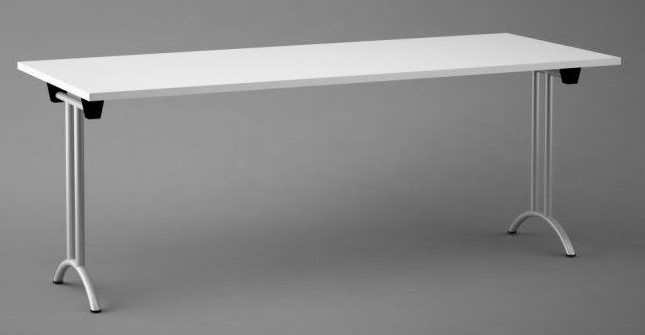 8.Saimniecības skapisSaimniecības skapis1.Mēbeļu tips un pielietojumsSaimniecības skapis noliktavaiVienā pusē nodalījums ar plauktiem, otrā pusē nodalījums slotām un spaiņiem2.Skaits13.Gabarītu izmēriAugstums 1800 mm; platums 500 ±10 mm; garums 800 mm4.Izmantotie materiāliMetināts skapja korpuss, kas izgatavots no tērauda loksnēm. Skapja aizmugurējā sienā iestrādātas ventilācijas atveres.5.Izmantotā furnitūraSpeciālu prasību nav6.Izmantotie apdares materiāliKrāsots balts7.Mēbeles skice*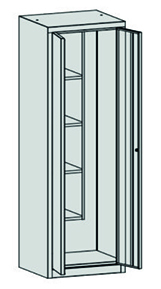 9.Izvelkams pārtinamais galdsIzvelkams pārtinamais galds1.Mēbeļu tips un pielietojumsIzvelkams pārtinamais galds tualetei ar matracīti2.Skaits13.Gabarītu izmēriDziļums: 680 ±50 mmAugstums: 793 ±50 mmPlatums: 229 ±50 mm4.Izmantotie materiāliKoks vai laminēta kokskaidu plātne5.Izmantotā furnitūraStiprināms pie sienas6.Izmantotie apdares materiāliKrāsots balts7.Mēbeles skice*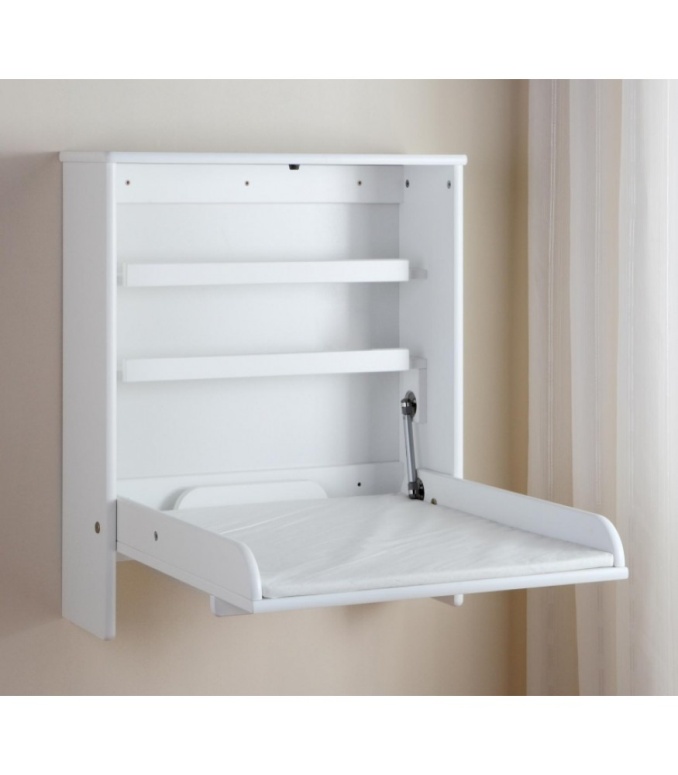 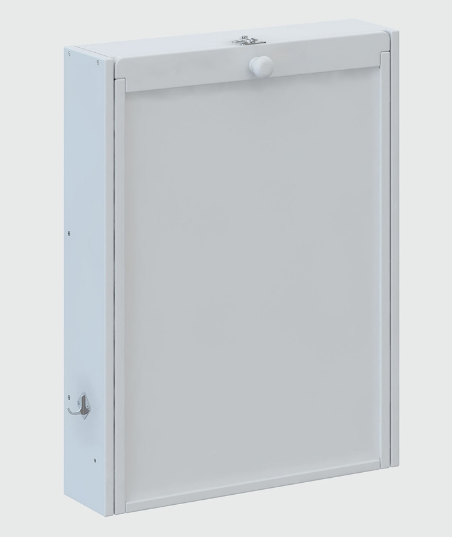 10.Virtuves galdsVirtuves galds1.Mēbeļu tips un pielietojumsVirtuves galds2.Skaits13.Gabarītu izmēriAugstums 730 – 750 mmPlatums 700 - 750 mmGarums 1100 - 1200 mm4.Izmantotie materiāliMDF plātnes vai ekvivalents +  koks5.Izmantotā furnitūraSpeciālu prasību nav6.Izmantotie apdares materiāliKrāsots balts7.Mēbeles skice*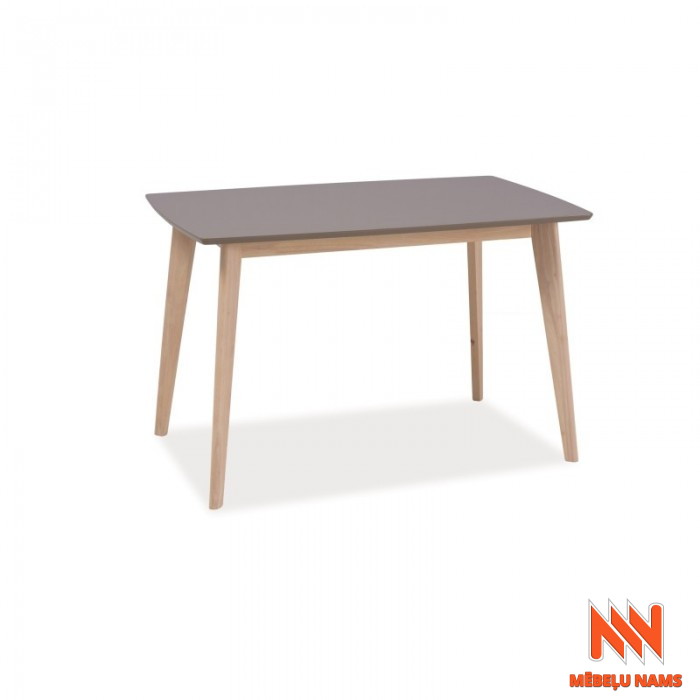 11.Grīdas skapis ar 4 atvilktnēmGrīdas skapis ar 4 atvilktnēm1.Mēbeļu tips un pielietojumsGrīdas skapis ar 4 atvilktnēm virtuveiAugšējā atvilktne aprīkota ar galda piederumu ieliktni 2.Skaits13.Gabarītu izmēriPlatums 600 mm; dziļums 580 mm; augstums kopā ar virtuves virsmu: 900 mm. Izmērus precizēt objektā.4.Izmantotie materiāliMDF plātnes  vai ekvivalents5.Izmantotā furnitūraNerūsējošā tērauda rokturus saskaņot ar elektriskās cepeškrāsns rokturu stilu.Atvilktnēm rullīšu vadotnes. Metāla furnitūra6.Izmantotie apdares materiāliKrāsota fasāde pelēkā tonī (toni saskaņot ar pasūtītāju)7.Mēbeles skice*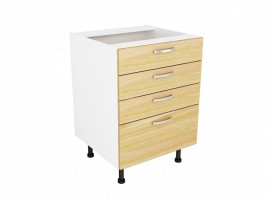 12.Grīdas skapis izlietnei ar 2 veramām durtiņāmGrīdas skapis izlietnei ar 2 veramām durtiņām1.Mēbeļu tips un pielietojumsGrīdas skapis izlietnei ar 2 veramām durtiņām virtuvei2.Skaits13.Gabarītu izmēriPlatums 800 mm; dziļums 580 mm; augstums kopā ar virtuves virsmu: 900 mm. Izmērus precizēt objektā.4.Izmantotie materiāliMDF plātnes  vai ekvivalents5.Izmantotā furnitūraMetāla furnitūra. Nerūsējošā tērauda rokturus saskaņot ar elektriskās cepeškrāsns rokturu stilu6.Izmantotie apdares materiāliKrāsota fasāde pelēkā tonī (toni saskaņot ar pasūtītāju)7.Mēbeles skice*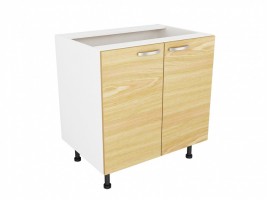 13.Grīdas skapis ar plauktuGrīdas skapis ar plauktu1.Mēbeļu tips un pielietojumsGrīdas skapis ar plauktu virtuvei2.Skaits23.Gabarītu izmēriPlatums 600 mm; dziļums 580 mm; augstums kopā ar virtuves virsmu: 900 mm, Izmērus precizēt objektā.4.Izmantotie materiāliMDF plātnes  vai ekvivalents5.Izmantotā furnitūraMetāla furnitūra. Nerūsējošā tērauda rokturus saskaņot ar elektriskās plīts rokturu stilu6.Izmantotie apdares materiāliKrāsota fasāde pelēkā tonī (toni saskaņot ar pasūtītāju)7.Mēbeles skice*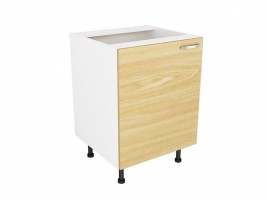 14.Virtuves grīdas skapis iebūvējamai cepeškrāsnijVirtuves grīdas skapis iebūvējamai cepeškrāsnij1.Mēbeļu tips un pielietojumsVirtuves grīdas skapis iebūvējamai cepeškrāsnij ar 1 atvilktni 2.Skaits13.Gabarītu izmēriPlatums 600 mm; dziļums 580 mm; augstums kopā ar virtuves virsmu: 900 mm, Izmērus precizēt objektā.4.Izmantotie materiāliMDF plātnes  vai ekvivalents5.Izmantotā furnitūraMetāla furnitūra. Nerūsējošā tērauda rokturus saskaņot ar elektriskās plīts rokturu stiluRullīšu vadotne atvilktnei6.Izmantotie apdares materiāliKrāsota fasāde pelēkā tonī (toni saskaņot ar pasūtītāju)7.Mēbeles skice*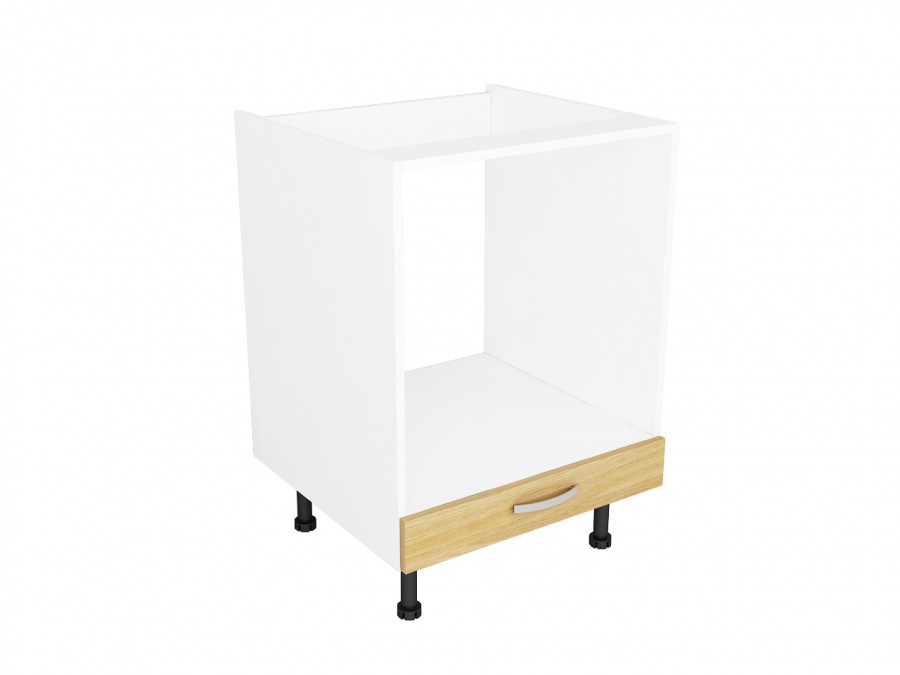 15.Sienas skapis ar 3 plauktiemSienas skapis ar 3 plauktiem1.Mēbeļu tips un pielietojumsSienas skapis ar 3 plauktiem maināmā augstumā virtuvei2.Skaits33.Gabarītu izmēriPlatums 1000 mm; dziļums 336 mm; augstums 988 mm; Izmērus precizēt objektā.4.Izmantotie materiāliMDF plātnes  vai ekvivalents5.Izmantotā furnitūraMetāla furnitūra. Nerūsējošā tērauda rokturus saskaņot ar elektriskās plīts rokturu stilu6.Izmantotie apdares materiāliKrāsota fasāde pelēkā tonī (toni saskaņot ar pasūtītāju)7.Mēbeles skice*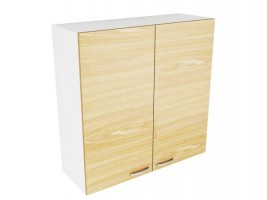 16.Sienas skapis ap tvaika nosūcējuSienas skapis ap tvaika nosūcēju1.Mēbeļu tips un pielietojumsSienas skapis ap tvaika nosūcēju virtuvei2.Skaits13.Gabarītu izmēriPlatums 500 mm; dziļums 336 mm; augstums 988 mm, Izmērus precizēt objektā.4.Izmantotie materiāliMDF plātnes  vai ekvivalents5.Izmantotā furnitūraMetāla furnitūra. Nerūsējošā tērauda rokturus saskaņot ar elektriskās plīts rokturu stilu6.Izmantotie apdares materiāliKrāsota fasāde pelēkā tonī (toni saskaņot ar pasūtītāju)7.Mēbeles skice*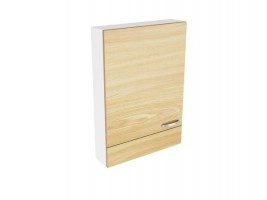 17.Sienas skapis ar 3 plauktiemSienas skapis ar 3 plauktiem1.Mēbeļu tips un pielietojumsSienas skapis ar 3 plauktiem maināmā augstumā virtuvei2.Skaits23.Gabarītu izmēriPlatums 400 mm; dziļums 336 mm; augstums 988 mm, Izmērus precizēt objektā.4.Izmantotie materiāliMDF plātnes  vai ekvivalents5.Izmantotā furnitūraMetāla furnitūra. Nerūsējošā tērauda rokturus saskaņot ar elektriskās plīts rokturu stilu6.Izmantotie apdares materiāliKrāsota fasāde pelēkā tonī (toni saskaņot ar pasūtītāju)7.Mēbeles skice*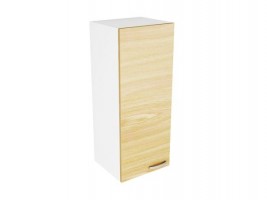 71.Virtuves darba virsmaVirtuves darba virsma1.Mēbeļu tips un pielietojumsVirtuves darba virsma2.Skaits13.Gabarītu izmēriDziļums 600 mm; garums 4300 mm; augstums vismaz 35 mm, Izmērus precizēt objektā, paredzēt vietu indukcijas plīts virsmai4.Izmantotie materiāliLaminēts MDF vai ekvivalents , tipu saskaņot ar pasūtītāju5.Izmantotā furnitūraSpeciālu prasību nav6.Izmantotie apdares materiāliDarba  virsma pulēta, white andromeda, saskaņot ar pasūtītāju7.Skice*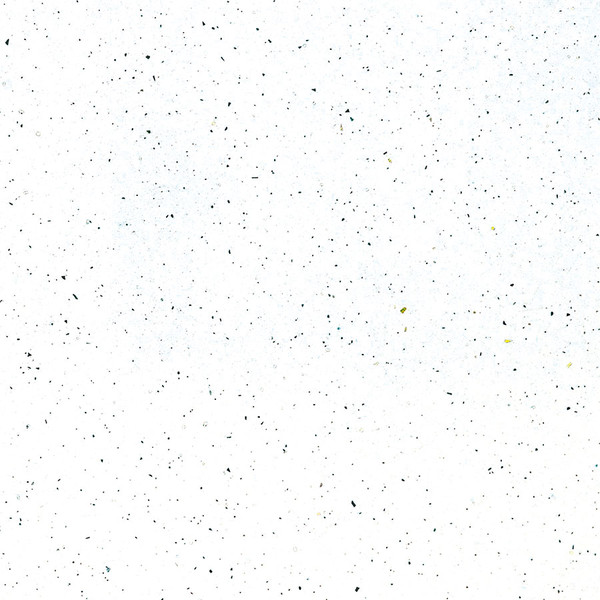 